Приказотдела образования администрации Котельниковского муниципального районаот 18.04.2019 г. 				                            №140О проведении государственной итоговой аттестации но образовательным программам основного общего образования в Котельниковском муниципальном районе  в 2019 годуВ соответствии с совместными приказами Министерства просвещения Российской Федерации и Федеральной службы но надзору в сфере образования и науки от 07 ноября 2018 г. „У® 189/1513 "Об утверждении Порядка проведения государственной итоговой аттестации но образовательным программам основного общего образования", от 10 января 2019 г. № 7/16 "Об утверждении единого расписания и продолжительности проведения основного государственного экзамена по каждому учебному предмету, требований к использованию средств обучения и воспитания при его проведении в 2019 году", от 10 января 2019 г. № 8/17 "Об утверждении единого расписания и продолжительности проведения государственного выпускного экзамена по образовательным программам основного общего и среднею общего образования но каждому учебному предмету, требований к использованию средств обучения и воспитания при ею проведении в 2019 году"  приказываю: Организовать проведение государственной итоговой аттестации по образовательным программам основною общего образования (далее именуется - ГИА) в Котельниковском  муниципальном районе  в 2019 году для выпускников общеобразовательных организаций, освоивших образовательные программы основного общего образования, в соответствии с Порядком проведения государственной итоговой аттестации по образовательным программам основного общего образования, утвержденным совместным приказом Министерства просвещения Российской Федерации и Федеральной службы по надзор} в сфере образования и науки от 07 ноября 2018 г. № 189/1513 "Об утверждении Порядка проведения государственной итоговой аттестации по образовательным программам основного общего образования" (далее именуется - Порядок проведения ГИА). Провести ГИА по русскому языку и математике (далее именуются - обязательные учебные предметы), а также экзамены по выбору обучающихся, экстернов (далее вместе именуются - участники ГИА) по двум учебным предметам из числа учебных предметов: физика, химия, биология, литература, география, история, обществознание, иностранные языки (английский, французский, немецкий и испанский), информатика и информационно-коммуникационные технологии (ИКТ), в формах:основного государственного экзамена (далее именуется - ОГЭ) с использованием контрольных измерительных материалов, представляющих собой комплексы заданий стандартизированной формы (далее именуется - КИМ ОГЭ), - для обучающихся образовательных организаций, в том числе иностранных граждан, лиц без гражданства, в том числе соотечественников за рубежом, беженцев и вынужденных переселенцев, освоивших образовательные программы основного общего образования в очной, очно-заочной или заочной формах, лиц, обучающихся в образовательных организациях, расположенных за пределами территории Российской Федерации и реализующих имеющие государственную аккредитацию образовательные программы основного общего образования, а также для экстернов, допущенных в текущем году к ГИА;государственного выпускного экзамена (далее именуется - ГВЭ) с использованием текстов, тем, заданий, билетов (далее именуются – экзаменационные задания) - для обучающихся,	осваивающих образовательные программы основного общего образования в специальных учебно-воспитательных учреждениях закрытого типа, а также в учреждениях, исполняющих наказание в виде лишения свободы, а также для обучающихся с ограниченными возможностями здоровья, обучающихся - детей-инвалидов и инвалидов, осваивающих образовательные программы основного общего образования (далее именуются - обучающиеся с ограниченными возможностями здоровья, обучающиеся - дети-инвалиды и инвалиды), освоивших образовательные программы основного общего образования.Установить следующие даты проведения ГИА в форме ОГЭ и ГВЭ:Для лиц:не имеющих академической задолженности, в полном объеме выполнивших учебный план или индивидуальный учебный план (имеющих годовые отметки по всем учебным предметам учебного плана за 9 класс не ниже удовлетворительных), а также имеющих результат "зачет" за итоговое собеседование  но русскому языку;освоивших	образовательные программы основного общего образования в форме семейного образования, обучавшихся по не имеющим государственной аккредитации образовательным программам основного общего образования и проходящих ГИА экстерном;освоивших	образовательные программы основного общего образования  в	специальных учебно-воспитательных учреждениях закрытого типа, а	также в учреждениях, исполняющих наказание в виде лишения свободы;с ограниченными возможностями здоровья, обучающихся – детей - инвалидов и инвалидов, осваивающих образовательные программы основного общего образования:мая (пятница) - иностранные языки (английский, французский, немецкий, испанский) устная часть:мая (суббота) - иностранные языки (английский, французский, немецкий, испанский) письменная часть;мая (вторник) - русский язык;30 мая (четверг) - обществознание;4 июня (вторник) - обществознание, информатика и информационно-коммуникационные технологии (ИКТ), география, химия;июня (четверг) - математика;] июня (вторник) - литература, физика, информатика и информационно-коммуникационные технологии (ИКТ), биология;14 июня (пятница) - история, физика, география.Для лиц, не имеющих возможности по уважительным причинам, подтвержденным документально, пройти ГИА в основной период:22 апреля (понедельник) - математика;апреля (среда) история, биология, физика, география, иностранные языки (английский, французский, немецкий, испанский) устная и письменная части;апреля (пятница) - русский язык;апреля (понедельник) - информатика и информационно - коммуникационные технологии (ИКТ), обществознание, химия, литература.Для лиц:получивших на ГИА неудовлетворительные результаты не более чем по двум учебным предметам (кроме участников ГИА, проходящих ГИА только по обязательным учебным предметам):не явившихся на экзамены по уважительным причинам (болезнь или иные обстоятельства), подтвержденным документально;не завершивших выполнение экзаменационной работы по уважительным причинам (болезнь или иные обстоятельства), подтвержденным документально:апелляции которых о нарушении установленного Порядка проведения ГИА конфликтной комиссией были удовлетворены, чьи результаты были аннулированы государственной экзаменационной комиссией (далее именуется - ГЭК) в случае выявления фактов нарушений Порядка проведения ГИА руководителем образовательной организации, в помещениях которой организован ППЭ, или уполномоченным им лицом, руководителем и организаторами ППЭ, членом ГЭК, техническим специалистом по работе с программным обеспечением, оказывающим информационно-техническую помощь руководителю и организаторам ППЭ, члену ГЭК, сотрудниками, осуществляющими охрану правопорядка, и (или) сотрудниками органов внутренних дел (полиции), медицинскими работниками, специалистом по проведению инструктажа и обеспечению лабораторных работ, экзаменаторами-собеседниками (при проведении ГВЭ в устной форме), экспертами, оценивающими выполнение лабораторных работ по химии, в случае, если спецификацией КИМ предусмотрено выполнение обучающимися лабораторной работы, ассистентами, должностными липами Федеральной службы по надзору  в сфере образования и науки, аккредитованными представителями средств массовой информации и общественными наблюдателями или иными (неустановленными) лицами;повторно допущенные к ГИА в текущем учебном году по соответствующим учебным предметам, участники ГИА, у которых совпали сроки проведения экзаменов по отдельным учебным предметам;мая (понедельник) - математика;мая (шорник) - история, биология, физика, география, иностранные языки (английский, французский, немецкий, испанский) устная и письменная части;моя (среда) - русский язык;мая (понедельник) - информатика и информационно-коммуникационные технологии (ИКТ),  обществознание,  химия,  литература;мая (вторник) - по всем учебным предметам;июня (вторник) - русский язык;июня (среда) - обществознание, физика, информатика и информационно-коммуникационные технологии (ИКТ), биология;июня (четверг) - математика;июня (пятница) - география, история, химия, литература;июня (суббота) - иностранные языки (английский, французский, немецкий, испанский)  устная и письменная части;июля (понедельник) - по всем учебным предметам;июля (вторник) - по всем учебным предметам;сентября (понедельник) - русский язык;сентября (вторник) история, биология, физика, география;сентября (среда) - математика;сентября (четверг) - обществознание, химия, информатика и информационно - коммуникационные технологии (ИКТ), литература;сентября (пятница) - иностранные языки (английский, французский, немецкий, испанский) устная и письменная части;сентября (суббота) - по всем учебным предметам.Для лиц, не прошедших ГИА или получивших на ГИА неудовлетворительные результаты более чем но двум учебным предметам, либо получившим повторно неудовлетворительный результат по одному или двум учебным предметам на ГИА в резервные сроки:сентября (вторник) - русский язык;6 сентября (пятница) - математика;сентября (понедельник) - история, биология, физика, география;11 сентября (среда) - обществознание, химия, информатика и информационно-коммуникационные технологии (ИКТ), литература;13 сентября (пятница) - иностранные языки (английский, французский, немецкий, испанский) устная и письменная части.Установить, что:4.1.  ОГЭ и ГВЭ по всем  учебным предметам  начинается в 10.00 часов но местному времени.Продолжительность ОГЭ но математике, русскому языку, литературе составляет 3 часа 55 минут (235 минут); по физике, обществознанию, истории, биологии - 3 часа (180 минут): по информатике и информационно-коммуникационным технологиям (ИКТ) - 2 часа 30 минут (150 минут); по химии (с выполнением лабораторной работы) – 2 часа 20 минут (140 минут); по географии, химии, иностранным языкам (английский, французский, немецкий, испанский) (кроме раздела "Говорение") - 2 часа (120 минут): по иностранным языкам (английский, французский, немецкий, испанский) (раздел "Говорение") - 15 минут.Продолжительность ГВЭ по математике и русскому языку составляет 3 часа 55 минут (235 минут); по обществознанию – 3 часа 30 минут (210 минут): по биологии, литературе - 3 часа (180 минут); но истории, химии, физике, географии, иностранным языкам (английский, французский, немецкий, испанский) и информатике и информационно-коммуникационным технологиям (ИКТ) - 2 часа 30 минут (150 минут).Для участников ГИА с ограниченными возможностями здоровья, участников ГИА - детей-инвалидов и инвалидов, а также лиц, обучающихся но состоянию здоровья на дому, в образовательных организациях, в том числе санаторно-курортных, в которых проводятся необходимые лечебные, реабилитационные и оздоровительные мероприятия для нуждающихся в длительном лечении, при проведении ГВЭ в устной форме продолжительность подготовки ответов на вопросы экзаменационных заданий по математике и литературе составляет 1 час (60 минут), по географии - 50 минут, по информатике и информационно-коммуникационным технологиям (ИКТ) - 45 минут, по русскому языку, обществознанию и физике - 40 минут, по истории, биологии, химии и иностранным языкам (английский, французский, немецкий, испанский) - 30 минут.Для выполнения заданий КИМ ОГЭ допускается использование участниками ОГЭ следующих средств обучения и воспитания но соответствующим учебным предметам:	по  русскому языку -  орфографические словари, позволяющие устанавливать нормативное написание слов; по математике - линейка, не содержащая справочной информации (далее именуется - линейка), для построения чертежей и рисунков, справочные материалы, содержащие основные формулы курса математики образовательной программы основного общего образования; по физике - линейка для построения графиков, оптических и электрических схем, непрограммируемый калькулятор, обеспечивающий выполнение арифметических вычислений (сложение, вычитание, умножение, деление, извлечение корня) и вычисление тригонометрических функций (sin, cos, tg. ctg, arcsin, arccos, arctg), а также не осуществляющий функций средства связи, хранилища базы данных и не имеющий доступа к сетям передачи данных (в том числе к сети Интернет) (далее именуется - непрограммируемый калькулятор), лабораторное  оборудование  для выполнения экспериментального задания по проведению измерения физических величин; по химии - непрограммируемый калькулятор, лабораторное оборудование для проведения химических опытов, предусмотренных заданиями, периодическая система химических элементов Д.И. Менделеева, таблица растворимости солей, кислот и оснований в воде, электрохимический ряд напряжений металлов; по биологии - линейка для проведения измерений при выполнении заданий с рисунками, непрограммируемый калькулятор, по литературе - полные тексты художественных произведений, сборники лирики; по географии - линейка для измерения расстояний по топографической  карте, непрограммируемый калькулятор, географические атласы для 7-9 классов для решения практических заданий; но иностранным языкам - технические средства, обеспечивающие воспроизведение аудиозаписей, содержащихся на электронных носителях, для выполнения заданий раздела "Аудирование" КИМ ОГЭ, компьютерная техника, не имеющая доступа к сети Интернет, аудиогарнитура для выполнения заданий раздела "Говорение" КИМ ОГЭ; по информатике и информационно-коммуникационным технологиям (ИКТ) - компьютерная техника, не имеющая доступа к сети Интернет.Участники экзаменов используют средства обучения и воспитания для выполнения заданий КИМ ОГЭ в аудиториях пунктов проведения экзаменов (далее именуется - ППЭ).Для выполнения заданий экзаменационных материалов ГВЭ допускается использование участниками ГВЭ следующих средств обучения и воспитания по соответствующим учебным предметам: по русскому языку - орфографические и толковые словари, позволяющие устанавливать нормативное написание слов и определять значения лексической единицы; по математике - линейка, не содержащая справочной информации (далее именуется - линейка), для построения чертежей и рисунков, справочные материалы, содержащие основные формулы курса математики образовательной программы основного общего образования; по физике - непрограммируемый калькулятор, обеспечивающий выполнение арифметических вычислений (сложение, вычитание, умножение, деление, извлечение корня) и вычисление тригонометрических функций (sin, cos. tg, ctg, arcsin, arccos, arctg), а также не осуществляющий функций средства связи, хранилища базы данных и не имеющий доступа к сетям передачи данных (в том числе к сети Интернет) (далее именуется - непрограммируемый калькулятор), линейка для построения графиков, оптических и электрических схем; по химии - непрограммируемый калькулятор, периодическая система химических элементов Д.И. Менделеева, таблица растворимости солей, кислот и оснований в воде, электрохимический ряд напряжений металлов; по географии - непрограммируемый калькулятор, географические атласы для 7-9 классов для решения практических заданий; по литературе - полные тексты художественных произведений, а также сборники лирики; но информатике и информационно-коммуникационным технологиям (ИКТ) - компьютерная техника, не имеющая доступа к сети Интернет.Для участников ГИА с ограниченными возможностями здоровья, участников ГИА - детей-инвалидов и инвалидов, а также лиц, обучающихся но состоянию здоровья на дому, в образовательных организациях, в том числе санаторно-курортных, в которых проводятся необходимые лечебные, реабилитационные и оздоровительные мероприятия для нуждающихся в длительном лечении, при проведении ГВЭ в устной форме допускается использование участниками ГВЭ следующих средств обучения и воспитания по соответствующим учебным предметам: по математике - линейка для построения чертежей и рисунков, справочные материалы, содержащие основные формулы курса математики образовательной программы основного общего образования; по физике - непрограммируемый калькулятор, справочные материалы, содержащие основные формулы курса физики образовательной программы основного общего образования; по химии - непрограммируемый калькулятор, периодическая система химических элементов Д.И. Менделеева, таблица растворимости солей, кислот и оснований в воде, электрохимический ряд напряжений металлов; по географии - непрограммируемый калькулятор, географические атласы для 7-9 классов для решения практических заданий; по истории - атласы по истории России для 6-9 классов для использования картографической информации, необходимой для выполнения заданий экзаменационных материалов; по иностранным языкам - двуязычный словарь; по информатике и информационно-коммуникационным технологиям (ИКТ) - компьютерная техника, не имеющая доступа к сети Интернет.Участники ГВЭ используют средства обучения и воспитания для выполнения текстов, тем, заданий, билетов ГВЭ в аудиториях ППЭ.В ППЭ при проведении ГИА средства видеонаблюдения не используются.Минимальное количество первичных баллов, подтверждающих освоение обучающимися образовательных программ основного общего образования в соответствии с требованиями федерального государственного	образовательного стандарта основного общего образования (далее именуется - минимальное количество первичных баллов):по ОГЭ по русскому языку - 15, математике - 8. физике 10, химии - 9, биологии - 13, литературе - 12, географии - 12, истории - 13, обществознанию - 15. иностранным языкам (английский, французский, немецкий	и	испанский)	-  29, информатике  и информационно - коммуникационным технологиям (ИКТ)- 5;по ГВЭ. выполненному в письменной форме, по русскому языку - 5, математике за выполнение экзаменационной работы с литерами "А" и "С" - 4, за выполнение экзаменационной работы с литерой "К" - 3. физике - 7, химии - 7, биологии - 9. литературе - 6, географии - 10. истории - 12, обществознанию - 9, иностранным языкам (английский, французский, немецкий	и	испанский)	- 11,	информатике	и информационно - коммуникационным технологиям (ИКТ) - 5;по ГВЭ, выполненному в устной форме, но русскому языку - 5. математике 5, физике 3, химии - 2, биологии 5. литературе - 5, географии - 3, истории - 2, обществознанию - 2, иностранным языкам (английский, французский, немецкий и испанский) - 3, информатике и информационно-коммуникационным технологиям (ИКТ) - 2.4.12.  Обеспечить:проведение ГИА в форме ОГО и ГВЭ в соответствии с действующими нормативно-правовыми и распорядительными документами;контроль  за соблюдением Порядка проведения ГИА в ППЭ;информационное сопровождение ГИА в части подготовки, проведения и анализа ГИА;4.13. Назначить главного специалиста отдела образования администрации Котельниковского муниципального района Л.В. Благодатских при проведении ГИА в 2019 году в  Котельниковском муниципальном районе:за внесение сведений в региональную информационную систему обеспечения проведения  ГИА обучающихся, освоивших образовательные программы основного общего образования (далее именуется - РИС), и обработку содержащейся в них информации;за обеспечение мер по защите информации, содержащейся в РИС. Организовать;выполнение Перечня основных мероприятий технологического и аналитического сопровождения ГИА, утвержденного настоящим приказом;выдачу представителям органов, осуществляющих управление в сфере образования Котельниковского муниципального района Волгоградской области, КИМ и экзаменационных заданий для выпускников, участвующих в ГИА.. Обеспечить:сохранность и исключение несанкционированного доступа к КИМ и экзаменационным материалам в период подготовки и проведения ГИА; Руководителям общеобразовательных организаций: Провести с лицами, привлекаемыми к проведению ГИА, инструктаж по обеспечению информационной безопасности. Сформировать базу участников ГИА для проведения экзаменов с использованием автоматизированной информационной системы. Подготовить и представить в отдел образования администрации Котельниковского муниципального района в срок до 10 сентября 2019 г. аналитические материалы по результатам проведения ГИА в 2019 учебном году. Под подпись проинформировать работников, привлекаемых к проведению ГИА, о сроках, местах и порядке проведения ГИА, в том числе о ведении в ППЭ и аудиториях видеозаписи, об основаниях для удаления из ППЭ. о применении мер дисциплинарного и административного воздействия в отношении лиц, привлекаемых к проведению ГИА, и нарушивших установленный порядок проведения ГИА. Обеспечить:своевременное информирование общеобразовательными организациями участников образовательного процесса о содержании действующих нормативных-правовых и распорядительных документов по вопросам ГИА;контроль за порядком завершения учебного года и организацией ГИА;сбор данных об участниках ГИА и передачу их в региональный центр обработки информации ГАУ ДНО "ВГАПО” (далее именуется – РЦОИ)обучение председателей предметных комиссий; своевременную доставку КИМ и экзаменационных материалов из РЦОИ в ППЭ;своевременную отправку выполненных работ в РЦОИ; охрану общественного порядка в П11Э накануне и строгое соблюдение пропускного режима в ППЭ в день проведения экзамена;строгое соблюдение режима информационной безопасности при работе с КИМ и экзаменационными материалами;медицинское обслуживание в ППЭ в дни проведения экзаменов; безопасность перевозок детей к ППЭ и обратно на технически исправном и предназначенном для перевозок детей транспорте;занятость учителей и обучающихся общеобразовательных организаций (при необходимости), определенных ППЭ;работу предметных комиссий по проверке КИМ и экзаменационных заданий;работу конфликтных комиссий;обсуждение результатов ГИА на совещании руководителей общеобразовательных организаций и методических объединений. Организовать:консультации для педагогических работников по вопросам проведения ГИА;мероприятия по проверке ППЭ в день проведения экзамена; доставку выпускников (при необходимости) из образовательных организаций в ППЭ и обратно в дни проведения экзаменов. Принять меры по своевременной подготовке и организации работы ППЭ. Ознакомить родителей (законных представителей) выпускников, участвующих в ГИА, с результатами проверки КИМ и экзаменационных работ в установленном порядке.Контроль за  исполнением данного приказа оставляю за собой. Начальник отдела образования 					  	Н.А. Голова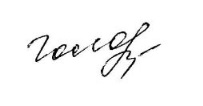 